Picnic Policy RULES AND REGULATIONSTo ensure that the Garden is a serene, hospitable environment for ALL our guests, we respectfully ask that picnic parties follow the guidelines below during their visit: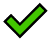 We ask that you please…Picnic in the following areas: North & South VistaEast VistaThe GroveUnder the Oaks at the Geology WallPack out what you pack in.Dispose of all trash in designated recycle bins and trashcans.Be mindful of other guests and help keep the Gardens relaxing and peaceful for all.Do not step into the cultivated garden beds. Our garden beds are for plants, not feet.Leave tables, large coolers, and folding chairs at home. These items damage garden spaces and detract from their serenity.Only feed our Koi fish the approved fish food available at admission or gift shop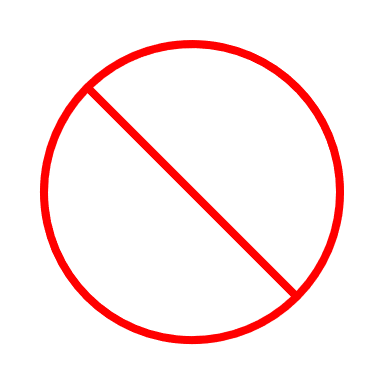 Please be aware the following are never allowed: Smoking, tobacco use or e-cigarettes.Outside alcohol. Exceptions/policies for private events can be found here.Athletic equipment (bikes, scooters, skateboards, sleds, frisbees, and yard games). Grills, outdoor cooking equipment, and/or campfires.School groups, please call (817-463-4135) to request approval to picnic in the Grove. All groups are asked to leave the area as they found it.